Pruszków, 27.09.2021WPP.6733.9.2021ZAWIADOMIENIE O DECYZJIZgodnie z art. 61 §4 oraz art. 10 §1 ustawy z dnia 14 czerwca 1960r. - Kodeks postępowania administracyjnego (t.j. Dz.U. z 2021r. poz. 735 z późn.zm.) art. 50 ust.1 oraz art. 53 ust.10 ustawy z dnia 27 marca 2003r. o planowaniu 
i zagospodarowaniu przestrzennym  ( t.j. Dz.U. 2021 r., poz. 741 z późn. zm. ).Prezydent Miasta Pruszkowa zawiadamiawłaścicieli i wieczystych użytkowników nieruchomości usytuowanych w sąsiedztwie planowanej inwestycji, że została wydana decyzja o ustaleniu lokalizacji inwestycji celu publicznego Nr 15/L/2021 r. z dn. 27.09.2021 r. dla zamierzenia polegającego na budowie parkingów „Parkuj i Jedź” wraz z budową drogi i niezbędną infrastrukturą techniczną na części działek nr ew. 73, 74/6, 74/7, 82/7 ob. 23 położonych w Pruszkowie w sąsiedztwie stacji WKD, realizowanych w ramach Zintegrowanych Inwestycji Terytorialnych (ZIT) na terenie Warszawskiego Obszaru Funkcjonalnego (WOF) w związku z porozumieniem partnerskim dot. redukcji emisji zanieczyszczeń i rozwoju komplementarnych form transportu, na wniosek  złożony przez PGE Dystrybucja S.A. w dniu 12.05.2021 r.Zainteresowanym stronom postępowania służy prawo zapoznania się  z treścią decyzji w Wydziale Planowania Przestrzennego Urzędu Miasta w Pruszkowie ul. Kraszewskiego 14/16 w godzinach pracy urzędu,  w terminie 14 dni od dnia ogłoszenia, po wcześniejszym kontakcie telefonicznym (poniedziałek 8 00-18 00, wtorek- czwartek 8 00- 16 00, piątek 8 00- 14 00).PouczenieOd decyzji służy stronom odwołanie do Samorządowego Kolegium Odwoławczego w Warszawie za pośrednictwem Wydziału Planowania Przestrzennego Urzędu Miasta Pruszkowa w terminie 14 dni od dnia jej publicznego ogłoszenia.Zgodnie z art. 53 ust.6 - ustawy z dnia 27 marca 2003 r. o planowaniu i zagospodarowaniu  odwołanie od decyzji powinno zawierać zarzuty odnoszące się do decyzji, określić istotę i zakres żądania będącego przedmiotem odwołania oraz wskazywać dowody uzasadniające to żądanie (ustawa o planowaniu i zagospodarowaniu przestrzennym -  ( t.j. Dz.U. 2021 r., poz. 741 z późn. zm.).Z upoważnienia Prezydenta Miasta PruszkowaNaczelnik Wydziału Planowania PrzestrzennegoKrystyna Sławińska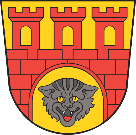 Prezydent Miasta Pruszkowaul. J. I. Kraszewskiego 14/1605-800 Pruszkówtel. 22 735 88 88fax. 22 758 66 50www.pruszkow.plprezydent@miasto.pruszkow.pl